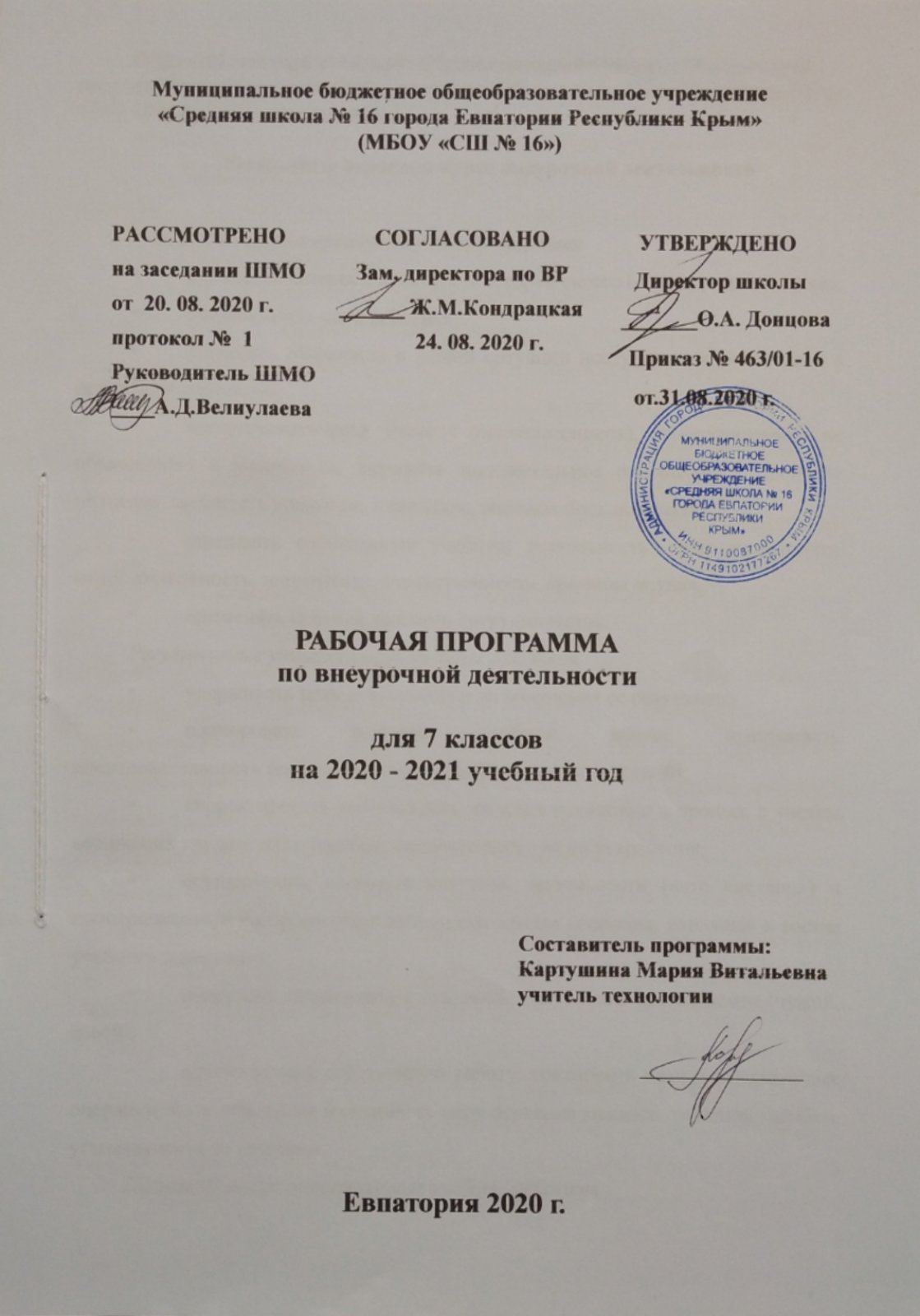 Муниципальное бюджетное общеобразовательное учреждение «Средняя школа № 16 города Евпатории Республики Крым» (МБОУ «СШ № 16»)РАБОЧАЯ ПРОГРАММАпо внеурочной деятельностидля 7 классовна 2020 - 2021 учебный год                                                                                  Составитель программы:                                                                                 Картушина Мария Витальевна                                                           учитель технологии                                                                                                                                          _______________ Евпатория 2020 г.Образовательный стандарт: Образовательный стандарт: Федеральный государственный стандарт СОО, утвержденный приказом Минобразования РФ от 17.05.2012 № 413 (с изменениями)  Результаты освоения курса внеурочной деятельности1.Личностные универсальные учебные действия•	проявлять интерес к культуре и истории своего народа, родной страны;•	мотивировать свои действия; •	выражать готовность в любой ситуации поступить в соответствии с правилами поведения;•	воспринимать речь учителя (одноклассников), непосредственно не обращенную к учащемуся; выражать положительное отношение к процессу познания: проявлять внимание, удивление, желание больше узнать;•	оценивать собственную учебную деятельность: свои достижения, самостоятельность, инициативу, ответственность, причины неудач;•	применять правила делового сотрудничества.Регулятивные универсальные учебные действия.•	удерживать цель деятельности до получения ее результата;•	планировать решение учебной задачи: выстраивать последовательность необходимых операций (алгоритм действий);•	корректировать деятельность: вносить изменения в процесс с учетом возникших трудностей и ошибок; намечать способы их устранения;•	осуществлять итоговый контроль деятельности («что сделано») и пооперационный контроль («как выполнена каждая операция, входящая в состав учебного действия»);•	оценивать (сравнивать с эталоном) результаты деятельности (чужой, своей);•	анализировать собственную работу: соотносить план и совершенные операции, выделять этапы и оценивать меру освоения каждого, находить ошибки, устанавливать их причины.Познавательные универсальные учебные действия•	устанавливать причинно-следственные связи и зависимости между объектами, их положение в пространстве и времени;•	выполнять учебные задачи, не имеющие однозначного решения;•	высказывать предположения, обсуждать проблемные вопросы;•	преобразовывать объект: импровизировать, изменять, творчески переделывать.Коммуникативные универсальные учебные действия.•	воспринимать текст с учетом поставленной учебной задачи;•	составлять небольшие устные монологические высказывания;•	оформлять диалогическое высказывание в соответствии с требованиями речевого этикета;•	описывать объект: передавать его внешние характеристики, используя выразительные средства языка.Содержание курса внеурочной деятельностиСодержание данной программы направлено на выполнение творческих работ, основой которых является индивидуальное и коллективное творчество. В основном вся практическая деятельность основана на изготовлении изделий. Обучение планируется с применением цифровых образовательных ресурсов. Программой предусмотрено выполнение практических работ, которые способствуют формированию умений осознанно применять полученные знания на практике по изготовлению изделий из разных материалов. На учебных занятиях в процессе труда обращается внимание на соблюдение правил безопасности труда, санитарии и личной гигиены, на рациональную организацию рабочего места, бережного отношения к инструментам, оборудованию в процессе изготовления художественных изделий.Вводное занятие (1час)Цели и задачи работы кружка. Режим работы. План занятий. Просмотр презентации «Виды декоративно – прикладного искусства». Материалы и инструменты. Организация рабочего места. Правила техники безопасности.Макраме (7 часов)Теоретическая часть.Азбука макраме. Просмотр презентаций «История макраме», «Изделия в технике макраме». Инструменты и приспособления. Материалы для плетения. Работа с книгами по макраме. Правила безопасной работы.Практическая часть.Демонстрация приёмов и техники плетения узлов (интерактивная доска, документ - камера). Выполнение узлов из двух нитей, плетение цепочки из плоских узлов на 4 – х нитях, плетение по кругу, пользуясь инструкционными картами. Практическая работа: Декоративное панно.Вышивка простейшими швами (6 часов)Теоретическая часть.История развития вышивки. Основные швы, их назначение. Выбор ниток и особенности работы с ними. Правила оформления работы. Работа с книгами и фотографиями по вышивке. Правила безопасной работы.Практическая часть.Пяльцы и правила заправки ткани в пяльцы. Демонстрация приёмов и техник работы (интерактивная доска документ - камера). Выполнение стебельчатого и тамбурного швов. Швов «козлик», «перевивы», «вперед иголку», «за иголку», петельного и петлеобразного стежков. Практическая работа: разработка эскиза для вышивки картины Подбор ниток по эскизу. «Картина». Оформление работы в рамку.Лепка из полимерной глины (6часов)Теоретическая часть.История гончарного дела. Материалы и приспособления. Основные приёмы в работе с пластичной массой. Просмотр работ из полимерной глины. Правила безопасной работы.Практическая часть.Эскизы работ из полимерной глины. Декорирование рамки для фотографий цветами из полимерной глины.Вышивка лентами (10часов)Теоретическая часть.Вышивка лентами – как вид декоративно – прикладного искусства. Просмотр презентаций «Вышивка лентами». Вышивальные швы. Значение наклона иглы. Многообразие приёмов для выполнения листочков и лепестков растений. Применение мелкой фурнитуры. Виды ниток и лент. Инструменты, приспособления и материалы для работы. Работа с книгами и журналами по вышивке лентами. Правила безопасной работы.Практическая часть.Демонстрация приёмов и техник работы (интерактивная доска, документ - камера). Способы переноса рисунка на ткань. Переводной карандаш. Перевод рисунка с помощью копировальной бумаги, кальки, сколка. Закрепление ткани в пяльцы. Продевание ленты в ушко иглы. Способы закрепления вышивальной ленты. Выполнение вышивальных швов: петля», «полупетля», «французский узелок» и др., пользуясь инструкционными картами. Практическая работа: разработка эскизов для выполнения панно. Выполнение панно «Цветочная композиция» в технике вышивка лентами. Оформление работы в рамку.Куклы (11 часов)Теоретическая часть.Куклы в культуре и традициях народов России. Типы и виды кукол. Изготовление кукол. Материалы и инструменты для изготовления кукол. Правила безопасной работы. Практическая часть. Подготовка ткани и материалов к раскрою. Раскладка выкроек и лекал на ткани. Раскрой деталей куклы. Сметывание деталей. Стачивание деталей, чистка. Вывертывание и набивание деталей. Сборка деталей куклы. Оформление лица. Прикрепление волос. Изготовление одежды для куклы. Подготовка ткани к раскрою. Раскрой. Обработка деталей кроя. Окончательная отделка куклы.Вязание крючком (16 часов)Теоретическая часть. Сведения из истории старинного рукоделия. Инструменты и материалы для вязания. Основные элементы вязания крючком. Технология выполнения различных петель. Техника безопасности при работе крючком. Выбор изделия. Использование сети Интернет. Условные обозначения, применяемые при вязании крючком. Узоры для вязания крючком. Раппорт.Практическая часть. Вязание мягкой игрушки «Зайка». Подбор пряжи и инструментов. Вывязывание основных деталей (верхние и нижние лапы). Вывязывание туловища. Вывязывание головы и ушей. Соединение деталей. Набивание игрушки. Оформление мордочки. Вывязывание верха платьица. Окончательная отделка изделия. Оформление готового изделия.Гобелен (11 часов)Теоретическая часть.История ткачества. Материалы и инструменты для ткачества. Основные приемы. Правила натягивание нитей на раму. Подготовка нитей к ткачеству. Техника безопасности. Практическая часть. Выбор изделия, составление эскиза. Подбор нитей. Натягивание нитей на раму. Выполнение работы.Итоговое занятие (1час)Оформление и организация выставки творческих работ учащихся кружка «Рукоделие». Подведение итогов за год.Учебно-тематический планКалендарно-тематическое планирование     РАССМОТРЕНО       на заседании ШМО     от  20. 08. 2020 г.     протокол №  1     Руководитель ШМО     ____А.Д.ВелиулаеваСОГЛАСОВАНОЗам. директора по ВР______ Ж.М.Кондрацкая              24. 08. 2020 г.УТВЕРЖДЕНО Директор школы   _______О.А. Донцова     Приказ № 463/01-16      от.31.08.2020 г.                №п/пНазвание разделов и темКоличество часовКоличество часовКоличество часов№п/пНазвание разделов и темвсеготеорияпрактика1.Вводное занятие112.Макраме7252.1Азбука макраме. Из истории макраме. Инструменты и принадлежности. Правила Т. Б. Основные узлы и приёмы узелкового плетения.112.2Узлы из двух нитей. Простой односторонний узел, простой двусторонний узел. Плетение.112.3Узлы из 4 нитей. Двойной плоский узел с правым и левым замком. Выполнение цепочки из двойных плоских узлов.112.4Плетение по кругу.112.5Плетение панно.3123.Вышивка простейшими швами6243.1Знакомство со швами. Инструменты и принадлежности. Правила Т.Б.113.2Швы «вперед иголку», «за иголку». Выполнение стебельчатого и тамбурного швов. Петельный и петлеобразный стежки.113.3Швы «козлик», «перевивы».113.4Разработка эскиза для вышивки картины. Вышивка картины простейшими швами. Оформление работы в рамку.3124.Лепка из полимерной глины6244.1История гончарного дела. Материалы и приспособления. Основные приёмы в лепке из пластичной массы.114.2Приемы работы с полимерной глиной.1-14.3Декорирование рамки для фотографий.4135.Вышивка лентами10375.1Вышивка лентами – как вид декоративно – прикладного искусства. Инструменты, приспособления и материалы для работы.115.2Способы переноса рисунка на ткань. Закрепление ткани в пяльцы. Продевание ленты в ушко иглы. Способы закрепления вышивальной ленты.115.3Шов «петля», «полупетля». Шов «французский узелок». Приёмы и варианты вышивки.1,50,515.4Стежок прямой, стежок изогнутый, стежок витой. Стебельчатый шов. Приёмы и варианты вышивки.1,50,515.5Разработка эскизов для выполнения панно. Выполнение панно «Цветочная композиция» в технике вышивка лентами. Оформление работы в рамку.5146.Куклы11296.1Куклы в культуре и традициях народов России. Типы и виды кукол. Изготовление кукол. 116.2Материалы и инструменты для изготовления кукол.116.3Подготовка ткани и материалов к раскрою. Раскладка выкроек и лекал на ткани. Раскрой деталей куклы. Сметывание деталей.226.4Стачивание деталей, чистка. Вывертывание и набивание деталей. 226.5Сборка деталей куклы. Оформление лица. Прикрепление волос. 116.6Изготовление одежды для куклы. Подготовка ткани к раскрою. Раскрой. Обработка деталей кроя.336.7Окончательная отделка куклы.117Вязание крючком164127.1Сведения из истории старинного рукоделия. Инструменты и материалы для вязания.117.2Основные элементы вязания крючком. Технология выполнения различных петель. Техника безопасности при работе крючком.227.3Выбор изделия. Использование сети Интернет. Условные обозначения, применяемые при вязании крючком. Узоры для вязания крючком. Раппорт.117.4Вязание мягкой игрушки «Зайка».Подбор пряжи и инструментов. Вывязывание основных деталей (верхние и нижние лапы)227.5Вывязывание туловища.227.6Вывязывание головы и ушей.227.8Соединение деталей. Набивание игрушки.227.9Оформление мордочки. Вывязывание верха платьица.227.10Изготовление вязаного изделия.Окончательная отделка изделия. Оформление готового изделия228Гобелен 11388.1История ткачества. Материалы и инструменты для ткачества. 18.2Основные приемы. Правила натягивание нитей на раму. Подготовка нитей к ткачеству. Техника безопасности. Выбор изделия, составление эскиза.28.3Подбор нитей. Натягивание нитей на раму. Выполнение работы.777.Итоговое занятиеВыставка творческих работ учащихся.11Итого691950№ п/п урока№ п/п урокаДатаДатаТема урокапланфактпланфактТема урокаВводное занятие.Вводное занятие.Вводное занятие.Вводное занятие.Вводное занятие.101.09Цели и задачи работы кружка. Режим работы. План занятий. Просмотр презентации «Виды декоративно – прикладного искусства». Материалы и инструменты. Организация рабочего места. Правила техники безопасности.МакрамеМакрамеМакрамеМакрамеМакраме204.09Азбука макраме. Из истории макраме. Инструменты и принадлежности. Правила Т. Б. Основные узлы и приёмы узелкового плетения.308.09Узлы из двух нитей. Простой односторонний узел, простой двусторонний узел. Плетение.411.09Узлы из 4 нитей. Двойной плоский узел с правым и левым замком. Выполнение цепочки из двойных плоских узлов.515.09Плетение по кругу.618.09Плетение декоративного панно.722.09Плетение декоративного панно.825.09Плетение декоративного панно.Вышивка простейшими швамиВышивка простейшими швамиВышивка простейшими швамиВышивка простейшими швамиВышивка простейшими швами929.09Знакомство со швами. Инструменты и принадлежности. Правила Т.Б.1002.10Швы «вперед иголку», «за иголку». Выполнение стебельчатого и тамбурного швов. Петельный и петлеобразный стежки.1106.10Швы «козлик», «перевивы».1209.10Разработка эскиза для вышивки картины. Вышивка картины простейшими швами.1313.10Вышивка картины простейшими швами.1416.10Вышивка картины простейшими швами. Оформление работы в рамку.Лепка из полимерной глиныЛепка из полимерной глиныЛепка из полимерной глиныЛепка из полимерной глиныЛепка из полимерной глины1520.10История гончарного дела. Материалы и приспособления. Основные приёмы в лепке из пластичной массы.1623.10Приемы работы с полимерной глиной.1727.10Выполнение эскиза. Цветовое сочетание. Лепка деталей цветов.1830.10Лепка деталей цветов. Соединение в одну композицию.1910.11Соединение в одну композицию. 2013.11Декорирование рамки для фотографий. Вышивка лентамиВышивка лентамиВышивка лентамиВышивка лентамиВышивка лентами2117.11Вышивка лентами – как вид декоративно – прикладного искусства. Инструменты, приспособления и материалы для работы.2220.11Способы переноса рисунка на ткань. Закрепление ткани в пяльцы. Продевание ленты в ушко иглы. Способы закрепления вышивальной ленты.2324.11Шов «петля», «полупетля». Шов «французский узелок». 2427.11Приёмы и варианты вышивки. Стежок прямой, стежок изогнутый, стежок витой. 2501.12Стебельчатый шов. Приёмы и варианты вышивки.2604.12Разработка эскизов для выполнения панно. Выполнение панно «Цветочная композиция» в технике вышивка лентами. 2708.12Выполнение панно «Цветочная композиция» в технике вышивка лентами. 2811.12Выполнение панно «Цветочная композиция» в технике вышивка лентами. 2915.12Выполнение панно «Цветочная композиция» в технике вышивка лентами.3018.12Выполнение панно «Цветочная композиция» в технике вышивка лентами. Оформление работы в рамку.КуклыКуклыКуклыКуклыКуклы3122.12Куклы в культуре и традициях народов России. Типы и виды кукол. Изготовление кукол.3225.12Материалы и инструменты для изготовления кукол.3329.12Подготовка ткани и материалов к раскрою. Раскладка выкроек и лекал на ткани. 3412.01Раскрой деталей куклы. Сметывание деталей.3515.01Стачивание деталей, чистка. Вывертывание и набивание деталей.3619.01Стачивание деталей, чистка. Вывертывание и набивание деталей.3722.01Сборка деталей куклы. Оформление лица. Прикрепление волос.3826.01Изготовление одежды для куклы. Подготовка ткани к раскрою. Раскрой. Обработка деталей кроя.3929.01Изготовление одежды для куклы. 4002.02Изготовление одежды для куклы.4105.02Окончательная отделка куклы.Вязание крючкомВязание крючкомВязание крючкомВязание крючкомВязание крючком4209.02Сведения из истории старинного рукоделия. Инструменты и материалы для вязания.4312.02Основные элементы вязания крючком. Технология выполнения различных петель.4416.02Технология выполнения различных петель. Техника безопасности при работе крючком.4519.02Выбор изделия. Использование сети Интернет. Условные обозначения, применяемые при вязании крючком. Узоры для вязания крючком. Раппорт.4626.02Вязание мягкой игрушки «Зайка».Подбор пряжи и инструментов. Вывязывание основных деталей (верхние и нижние лапы)4702.03Вывязывание основных деталей (верхние и нижние лапы)4805.03Вывязывание туловища.4909.03Вывязывание туловища5012.03Вывязывание головы и ушей.5116.03Вывязывание головы и ушей.5219.03Соединение деталей. Набивание игрушки.5330.03Соединение деталей. Набивание игрушки.5402.04Оформление мордочки. Вывязывание верха платьица.5506.04Оформление мордочки. Вывязывание верха платьица.5609.04Окончательная отделка изделия. Оформление готового изделия5713.04Окончательная отделка изделия. Оформление готового изделияГобеленГобеленГобеленГобеленГобелен5816.04История ткачества. Материалы и инструменты для ткачества.5920.04Основные приемы. Правила натягивание нитей на раму. 6023.04Подготовка нитей к ткачеству. Техника безопасности. Выбор изделия, составление эскиза6127.04Подбор нитей. Натягивание нитей на раму. 6230.04Выполнение гобелена.6304.05Выполнение гобелена.6407.05Выполнение гобелена.6511.05Выполнение гобелена.6614.05Выполнение гобелена.6718.05Выполнение гобелена.6821.05Итоговое занятие.6925.05Выставка творческих работ учащихся.